Teacher Name:  Zunayyara Furqan    Class: 6    Subject: Geography	 Date: 16th November,2019                         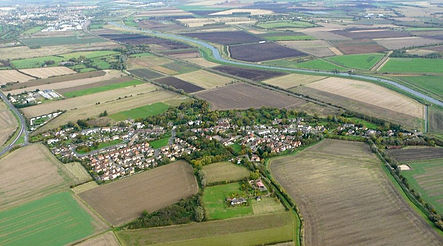 Q1.Observe the above picture and comment on the type of settlement.What are the reasons that on a plantation estate this type of settlement is preferred?Ans.___________________________________________________________________________________________________________________________________________________________________________________ __________________________________________________________________________________________________________________________________________________________________________________________________________________________________________________________________________________________________________________________________________________________________________________________________________________________________________________________________________________________________________________________________________________________________Q2.With the help of the source given below, answer the questions that follows;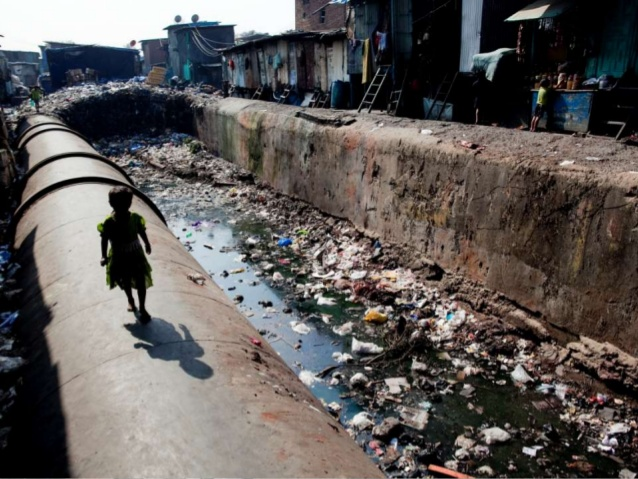 Identify the type of settlement.Discuss about the problems faced by the dwellers of this settlement.If you be given the chance, how you will provide relief to the dwellers of this area.Why people in this settlement are easily prone to diseases.________________________________________________________________________________________ ________________________________________________________________________________________ ________________________________________________________________________________________ ________________________________________________________________________________________ ________________________________________________________________________________________ ________________________________________________________________________________________ ________________________________________________________________________________________ 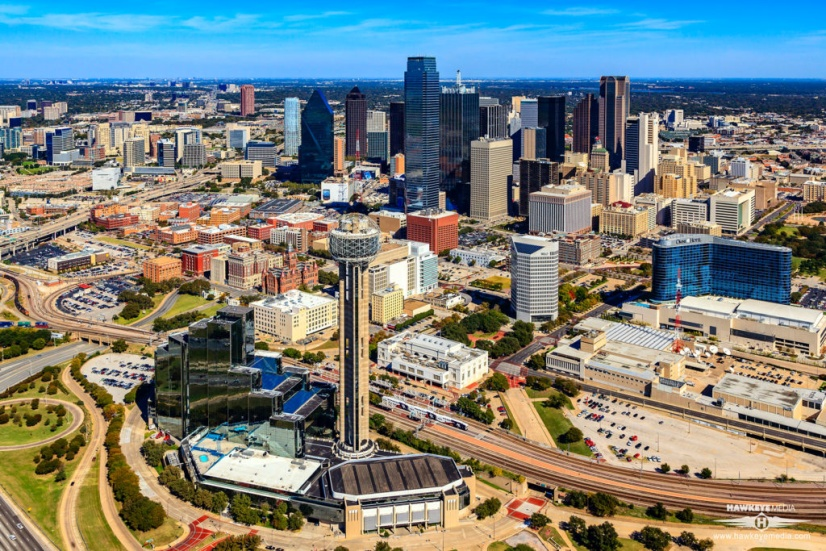 Q3.Discuss about the advantages, the residents (people) of planned cities are having?Ans. ________________________________________________________________________________________ ________________________________________________________________________________________ ________________________________________________________________________________________ ________________________________________________________________________________________ ________________________________________________________________________________________ ________________________________________________________________________________________ ________________________________________________________________________________________ ________________________________________________________________________________________ ________________________________________________________________________________________ ________________________________________________________________________________________ 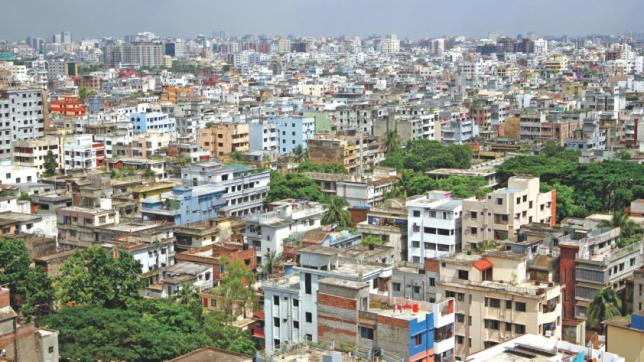 Q4.Discuss about the problems faced by the residents of unplanned residential zone.Ans.___________________________________________________________________________________________________________________________________________________________________________________ ________________________________________________________________________________________________________________________________________________________________________________________________________________________________________________________________________________________________________________________________________________________________________________________________________________________________________________________________________________________________________________________________________________________________________________________________________________________________________________________________________________________________________________________________________________________________________________________________________________________________________________________________________________________________________________________________________________________________________________________________________________________________________________________________________________________________________________________________________________________________________________________________________________________________________________________________________________________________________________________________________________________________________________________________________________________________________________________________________________________________________________